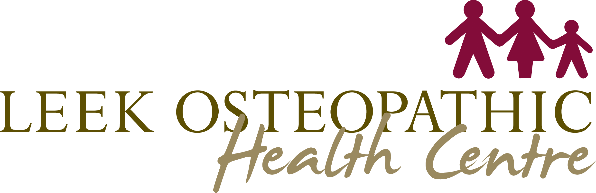 Complaints Procedure – PatientsYour feedback is important to us and helps us to shape our service for patients. We need to know when things go wrong, so we can learn from our mistakes and make improvements.Whilst we pride ourselves in the quality of care, support and dedication we offer our clients we appreciate there may be situations where you may consider we have not met your expectations. If you have a concern or complaint about any aspect of your treatment, please let us know as soon as possible.  Make your complaint either in person, by phone, by letter or in an email.  Please give full details of the matter and we will undertake to treat it seriously, deal with it promptly and learn from it by reviewing or, if appropriate, improving our standards.The person responsible for dealing with concerns and complaints is:If you feel uncomfortable complaining directly to the practice or do not feel that your complaint has been resolved to your satisfaction you could alternatively contact: What we will do if you make a complaint.We will contact you as soon as possible and arrange a suitable time and method of discussing your concernsWe will discuss with you actions that you would like us to take to resolve the issueWe will investigate your complaint fully and provide you with a written responseWe will keep you informed throughout the process of the action we are taking and when you can expect to hear from usThe investigation of your complaint during the following few days will aim to:-1. Find out what happened and what went wrong2. Make sure you receive an explanation and an apology where appropriate3. Identify what I can do to ensure that this problem does not arise againIf you are concerned about safety and would like to make a formal complaint with the regulatory body contact the General Osteopathic Council.  Please note that the General Osteopathic Council cannot award compensation.Name and PositionHelen White - PrincipalAddressLeek Osteopathic Health Centre13 Ball Haye StreetLeekStaffordshireST136JNTelephone01538 388333Emailhelen@leekosteopaths.comOrganisationInstitute of Osteopathy Complaints Resolution ServiceTelephone0800 110 5857EmailIO@osteopathy.orgOrganisationGeneral Osteopathic Council Regulation DepartmentTelephone0207 357 6655 ext 224Emailregulation@osteopathy.org.uk